_____________________________________  MMN, a.s.  A  STAPRO s. r. o.  DODATEK Č. 3 SMLOUVY O VYTVOŘENÍ NEMOCNIČNÍHO  
INFORMAČNÍHO SYSTÉMU „NIS“ A POSKYTOVÁNÍ  
SOUVISEJÍCÍCH SLUŽEB  _____________________________________  1/3  Společnost MMN, a.s., se sídlem Metyšova 465, 514 01 Jilemnice, IČO: 054 21 888, DIČ:  CZ05421888, zapsaná v obchodním rejstříku Krajského soudu v Hradci Králové, sp. zn. B 3506  („Zadavatel“), zastoupená MUDr. Jiřím Kalenským, předsedou představenstva a Ing. Otou  Krejčím, členem představenstva, bankovní spojení: Komerční banka, a.s., číslo účtu: 115- 3453310267/0100  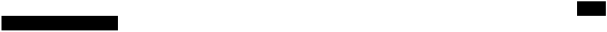 a  Společnost STAPRO s. r. o., se sídlem Pernštýnské náměstí 51, 530 02 Pardubice, IČO:  13583531, DIČ: CZ699004728, zapsaná v obchodním rejstříku Krajského soudu v Hradci Králové,  sp. zn. oddíl C, vložka 148 („Dodavatel“), zastoupená Ing. Leoš Raibr, jednatel společnosti,  bankovní spojení: ČSOB, a.s., pobočka Pardubice, číslo účtu: 271810793/0300  (Zadavatel a Dodavatel společně též jako „Smluvní strany“ nebo každý jednotlivě jako „Smluvní  strana“)  uzavírají v souladu s ustanovením § 1746 odst. 2 zákona č. 89/2012 Sb., občanský zákoník, ve  znění pozdějších předpisů („Občanský zákoník“), tuto smlouvu:  1. ÚČEL DODATKU  1.1. Účelem tohoto dodatku je právní úprava vztahu smluvních stran při změně ceny na základě  
Smlouvy.  2. 	PŘEDMĚT DODATKU   2.1. Předmětem tohoto dodatku je změna článku č. 12 Cena a platební podmínky,  po započtení  
dodatků č.1 až č.3.  2.2. Nové znění článku č. 12 Cena a platební podmínky:  
CENA S DPH: 18 304 181,83 Kč  cena bez DPH: 15 127 423 Kč  sazba DPH: 21%  výše DPH: 	3 176 758,83 Kč  3. USTANOVENÍ SPOLEČNÁ A ZÁVĚREČNÁ  3.1. Tento dodatek nabývá platnosti a účinnosti dnem jeho podpisu smluvními stranami.  3.2. Tento dodatek byl vyhotoven ve dvou stejnopisech, z nichž po jednom stejnopisu obdrží  každá smluvní strana.  3.3. Všechna ostatní ustanovení Smlouvy tímto dodatkem nedotčená zůstávají v platnosti.  3.4. Smluvní strany prohlašují, že dodatek uzavřely svobodně a vážně a že plně vyjadřuje vůli  
smluvních stran. Na důkaz souhlasu připojují smluvní strany, respekt. osoby oprávněné  
k jednání smluvních stran, své vlastnoruční podpisy.  2/3  V ___________ dne: ______________ 	V Pardubicích dne:   Za Zadavatele - MMN, a.s.: 	Za Dodavatele – STAPRO s. r. o.  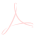 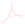 ____________________________________ 	____________________________________  MUDr. Jiří Kalenský, předseda představenstva 	Ing. Leoš Raibr, jednatel společnosti  ____________________________________  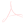 Ing. Alena Kuželová, MBA, místopředsedkyně  představenstva  3/3  ____________________________________  